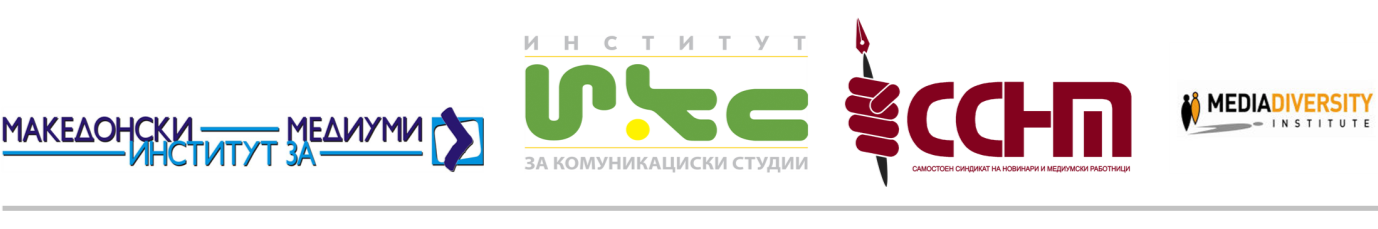 ПРИЈАВАЗА ДОДЕЛУВАЊЕ ГРАНТОВИ НА ОРГАНИЗАЦИИ ЗА ПРОМОВИРАЊЕ НА МЕДИУМСКАТА ПИСМЕНОСТКраен рок за аплицирање: 20 јули 2018, 17:00 ч.I. ПОДАТОЦИ ЗА АПЛИКАНТОТ:									II. ОПИС НА ПРОЕКТОТ 1.    Назив на проектот: ______________________________________________2.    Ве молиме опишете го суштинскиот проблем кој сакате да го aдресирате со       прoектот (макс. 100 збора):3. Кои се целите на проектот? (Која особена промена сакате да ја постигнете до крајот на проектот и како тој ќе придонесе кон решавање на поголем проблем? (макс. 100 збора))4. Кои се главните целни групи? (Кој ќе учествува во активностите; кои се засегнатите страни и кои социјални/професионални групи ќе имаат корист од нив? (макс. 100 збора))5. Наведете кои активности ги планирате во насока на исполнување на целите? (Дефинирајте ја секоја активност; објаснете ги методите кои сакате да ги користите и зошто токму нив сте ги избрале, односно како тие ќе водат кон постигнување на резултатите? (макс. 500 збора))6. Кои ќе бидат резултатите од овие активности? (Ве молиме наведете кои се индикаторите кои ќе упатуваат на резултатите од секоја планирана активност; опишете го начинот на нивно мерење? (макс. 100 збора))7. Кои алатки ќе ги користите за да ја информирате јавноста за активностите и резултатите во текот и по проектниот период? (Комуникација преку Интернет, публикации, видливост во медиумите итн. (макс. 100 збора))8. Временска рамка на акцијата (Ве молиме внесете ги планираните датуми за реализација на активностите – почеток и крај на активноста. Проектот треба да трае 18 месеци)9. Искуство и капацитет на организацијата 9.1 Ве молиме опишете ја мисијата на Вашата организација, главните области на работа и организациската структура. (макс. 200 збора)9.2 Ве молиме наведете најмногу три слични проекти имплементирани од Вашата организација во последните 2 години. Ве молиме посочете линкови до резултатите од проектот (настани, публикации, други материјали).III. БУЏЕТ											Апликантите треба да достават предлог-буџет за трошоци поврзани со проектот. Образецот е прикачен како посебен документ. Ве молиме пополнете го согласно потребите за вашиот предлог-проект.Прифатливи трошоци се оние кои се директно поврзани со предложените активности. Сите проектни трошоци мора да бидат пресметани во евра. Наративниот буџет треба да ги оправда трошоците презентирани во буџетот.Вкупниот буџет изнесува 48,000 евра. Ќе бидат доделени 6 гранта од по максимум 8,000 евра. Следните директни трошоци се прифатливи:трошоци за вработени наведени во проектот (бруто плати);трошоци за патување/сместување поврзани со настани;трошоци за изнајмување опрема и набавки за проектните активности;трошоци за услуги - за организација на настани, трошоци за комуникација, ИТ-услуги, печатење на публикации, превод, изнајмување на простор за настан, состаноци и други услуги директно поврзани со предложената активност;видливост и диструбуција на предмети поврзани со активностите (ДВД, хартија за печатење, тефтери, папки, пенкала и сл.).Набавка (купување) на опрема е неприфатлив трошок. Индиректни трошоци кои може да се оправдаат се исто така прифатливи (на пример изнајмување/користење на работен простор, банковни и сметководствени трошоци и сл.), но односот на овие административни трошоци не смее да надминува 7% од вкупните директни трошоци. Иако овие индиректни трошоци не треба да бидат детализирани, тие ќе мора да бидат заведени во книгите на организацијата, според генералните правила на архивирање.Важна забелешка:ДДВ не e прифатлив трошок во овој проект.ДДВ трошокот може да биде прифатлив само ако:ДДВ-то не може да се поврати;се утврди дека го сноси крајниот корисник; иако е јасно утврден во предлог-проектот.Буџетскиот план треба да ги рефлектира овие трошоци соодветно.Грантистите ќе преземат одговорност да ги платат сите даноци и такси од грантот, во согласност со националните закони.IV. ДОПОЛНИТЕЛНИ ДОКУМЕНТИСо пријавата, ве молиме приложете ги и следниве документи:копија од документ за основање (статут или др.);регистрација на организацијата (тековна состојба/решение од Централен регистар);копија од годишните извештаи за спроведени активности за 2016 и 2017;изјава од овластеното лице за финансиската и правната ситуација на организацијата-апликант (формулар 02 во прилог);ревизорски извештаи за последните 2 години или годишни сметки (за организации кои немаат ревизорски извештаи);Овие копии треба да бидат потпишани од овластеното лице на организацијата.Пријавите треба да се достават по е-пошта на адреса mim@mim.org.mk или директно во просториите на МИМ, на адреса: Јуриј Гагарин, 17-1/1, Скопје.Крајниот рок за пријавување е 20 јули, петок, до 17 часотПроектот “Писменост за вести и дигитална писменост - Справување со лажните вести“ го спроведува Македонскиот институт за медиуми, во партнерство со Институтот за комуникациски студии, Самостојниот синдикат на новинари и медиумски работници и  Институтот за различности во медиумите од Лондон.Целта на проектот е преку унапредување на писменоста за вести и на дигиталната писменост, да се подобри ефективноста, одговорноста и етиката меѓу припадниците на граѓанското општество и на новинарите при користењето на правото на слобода на мислење и изразување.Апликант:Име на проектот:Број на пријава:(пополнува тимот на МИМ)Име на организацијата-апликант:Правна форма на организацијата (фондација, асоцијација, непрофитна организација…)Адреса на организацијатаВеб-страница на организацијатаДаночен број на организацијатаМесто и датум на регистрацијаОвластено лице на организацијатаОдговорен за грантот (ако лицето е различно од овластеното лице)Поштенска адреса  Одговорно лице за проектот (ве молиме наведете само едно лице)Е-адреса на лицето за контактТелефонски бројПланиран датум за почеток на проектотПланиран датум за завршување на проектот АктивностиМ1М2М3М4М5М6М7М8М9М10М11М12М13М14М15М16М17М18Активност 1Активност 2Активност 3Активност 4Активност 5Активност Х..1. Назив на проектот:1. Назив на проектот:Цел на проектотРезултати од проектот (макс. 50 збора)Партнери (доколку има)Вкупен буџетДонатор(и) на проектот2. Назив на проектот:2. Назив на проектот:Цел на проектотРезултати од проектот (макс. 50 збора)Партнери (доколку има)Вкупен буџетДонатор(и) на проектот3. Назив на проектот:3. Назив на проектот:Цел на проектотРезултати од проектот (макс.  50 збора)Партнери (доколку има)Вкупен буџетДонатор(и) на проектот